     Рисунок 3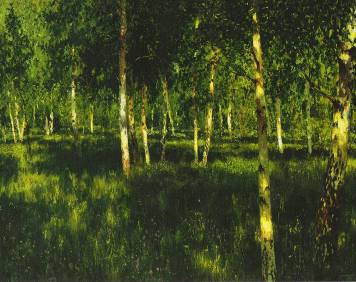 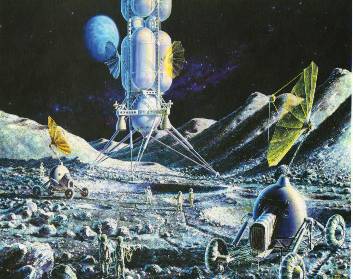 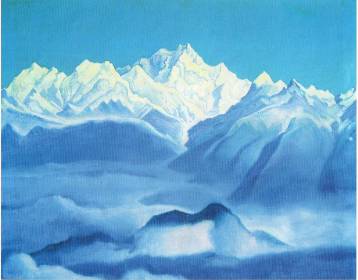 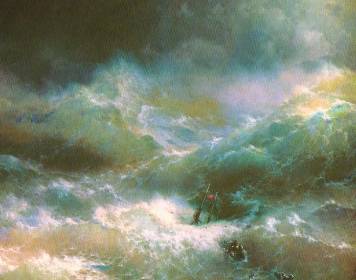 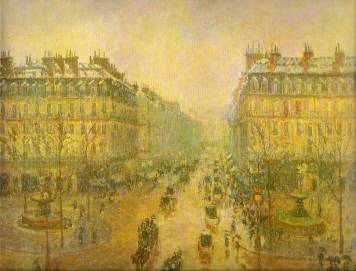 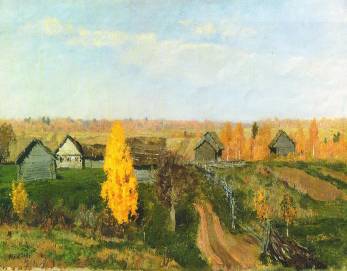 Рисунок 4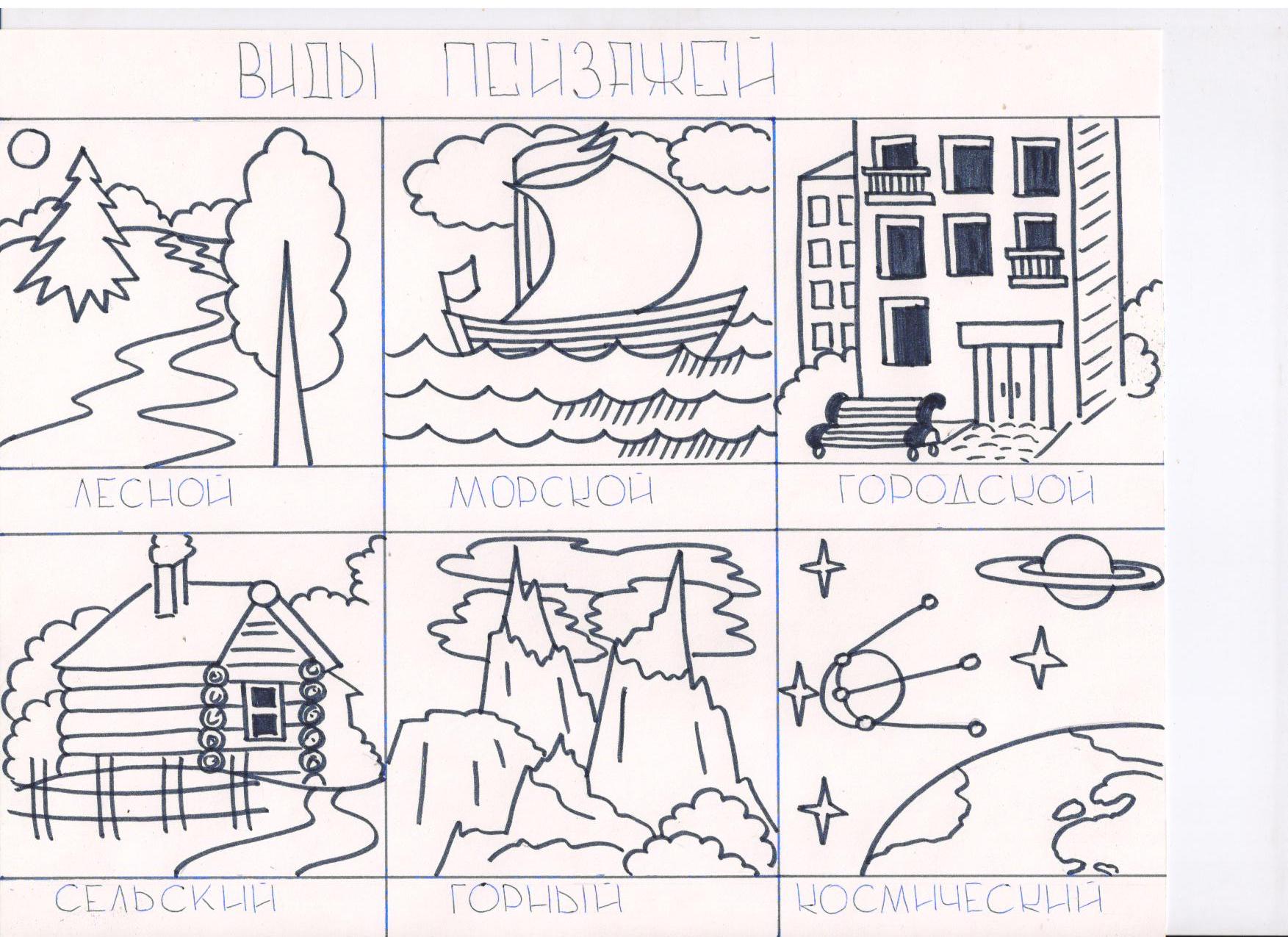 